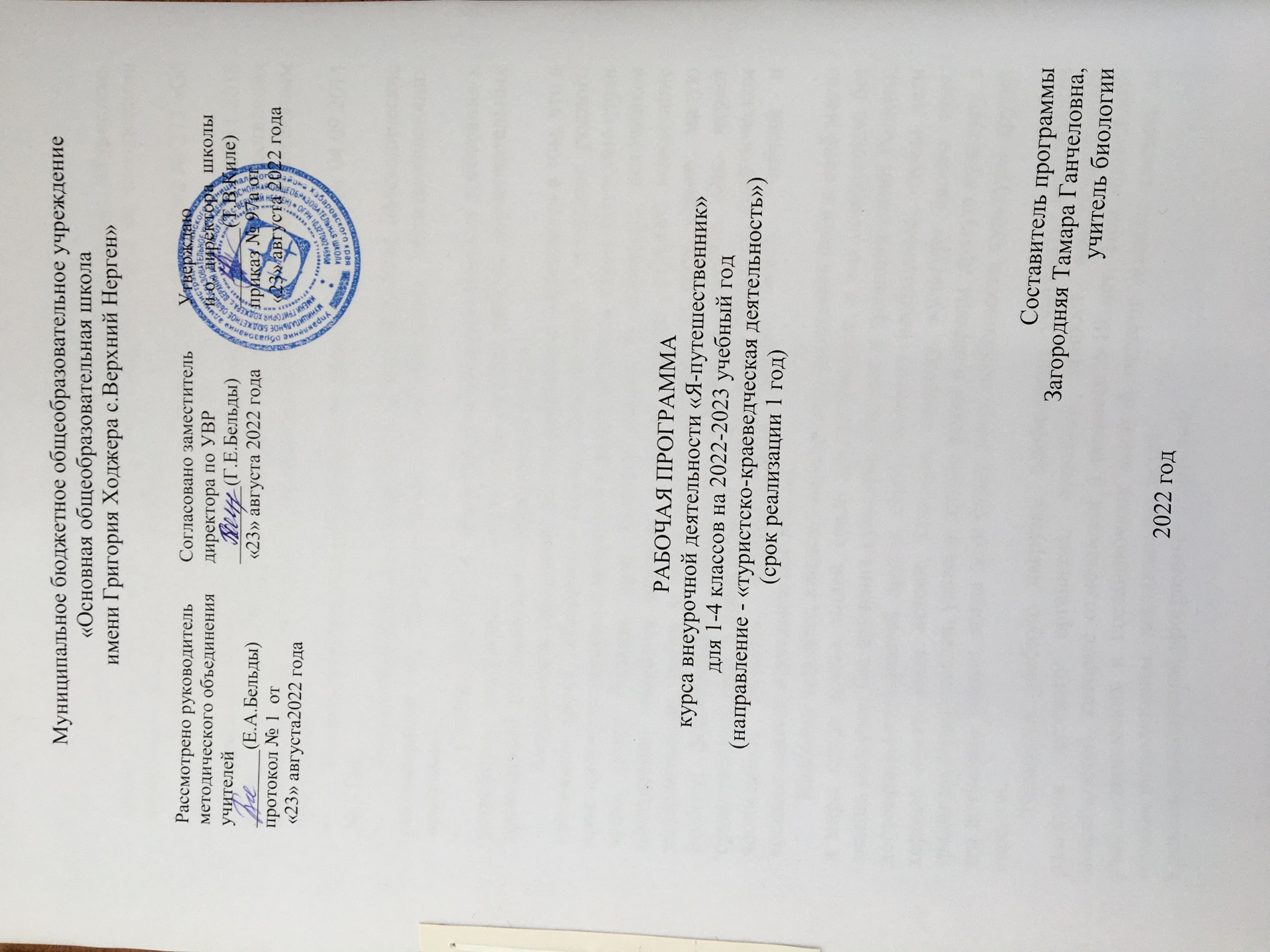 Пояснительная записка         Программа внеурочной деятельности по  направлению  «Туристско-краеведческая деятельность» разработана в соответствии со следующими нормативно-правовыми документами:•          Федеральный Закон Российской Федерации от 29.12.2012 № 273 «Об образовании в Российской Федерации» (далее – ФЗ № 273);•     Приказ Министерства просвещения Российской Федерации от 09.11.2018 г. № 196 "Об утверждении Порядка организации и осуществления образовательной деятельности по дополнительным общеобразовательным программам"•         Концепция развития дополнительного образования детей от 04.09.2014 № 1726;•          Письмо Минобрнауки России от 18.11.2015 №09-3242. «Методические рекомендации по проектированию дополнительных общеразвивающих программ»;•          СанПин 2.4.3172-14: «Санитарно-эпидемиологические требования к устройству, содержанию и организации режима работы образовательных организаций дополнительного образования детей»;            Актуальность программы данной программы заключается в том, что в настоящее время наблюдается повышенный интерес к изучению родного края, культуры истории и природы соседних регионов, стран. Изучение стран мира, своей Родины, края является одним из основных источников обогащения учащихся знаниями о других народах, странах, воспитание толерантности, любви к своей Родине, гордости за свою страну, малую Родину, формирование гражданских позиций и навыков. Оно играет существенную роль в нравственном, эстетическом, трудовом, политическом воспитании, является, интегрирующим звеном между учебной и  воспитательной деятельностью школы.          Каждому человеку, каждому народу надо осознавать себя и своё место в мире, среди других людей, среди других народов, а это невозможно без знания истории, без изучения культуры, обычаев и традиций своей Родины, достопримечательностей других стран. Поэтому необходимо, чтобы дети хорошо знали свои истоки, историю, природу, культуру своего края, традиции стран соседей, уважали другие языки и народы, другую культуру, а это возможно только, когда дети будут знать особенности культуры других народов.           Планируя учебную нагрузку, необходимо учитывать особенности развития детского организма, основной прирост координационных способностей, которые отмечаются в возрасте 6-10 лет. При проведении учебно-творческих и постановочных занятий педагог должен следить за точным выполнением   поставленных задач.Уровень реализуемой программы - стартовый.                                         Цели и задачи программыЦели программы:- воспитание патриотических чувств, формированию патриотического сознания учащихся;- пробуждение интереса и бережного отношения к  историческим и культурным ценностям своей страны и других народов;-  воспитание любви к природе;- формирование гражданского самосознания, чувства гордости за достижения своих земляков, сограждан;Задачи программы:Образовательные 1.Формирование представлений о краеведении, как  о предмете исторического и культурного развития общества;2. Приобретение знаний о природе родного края, мира; о  культуре, обычаях и традициях своего народа, народов мира;3. Закрепление этих знаний на практике.Воспитательные1. Формирование уважительного,  бережного  отношения к историческому наследию человечества, его истории, культуре, природе; 2. Воспитание уважительного отношения к окружающим людям, усвоение общепринятых норм поведения в общественных местах, в кругу знакомых и близких, толерантности; 3. Умение анализировать своё поведение и принимать правильное решение в различных жизненных  ситуациях.Развивающие 1. Способствование развитию психических процессов (воображение, память, мышление, речь и т.д.) 2. Развитие кругозора учащихся.Общая характеристика программы внеурочной деятельности   Программа внеурочной деятельности  «Я-путешественник» носит развивающий характер, целью которой является формирование краеведческой деятельности, коммуникативных умений школьников, интеллекта учащихся.Важнейшим приоритетом общего образования является формирование   обще-учебных умений и навыков, которые предопределяют успешность всего последующего обучения ребёнка.Развитие личностных качеств и способностей школьников опирается на приобретение ими опыта разнообразной деятельности: учебно-познавательной, проектно-исследовательской, практической, социальной.Занятия по программе внеурочной деятельности разделены на теоретические и практические. Причём деятельность может носить как групповой, так и индивидуальный характер.Деятельность школьников при освоении программы имеет отличительные особенности:- практическая направленность, которая определяет специфику содержания и возрастные особенности детей;- групповой характер работ будет способствовать формированию коммуникативных умений, таких как умение, распределять обязанности в группе, аргументировать свою точку зрения и др.;- работа с различными источниками информации обеспечивает формирование информационной компетентности, связанной с поиском, анализом, оценкой информации;- в содержание деятельности заложено основание для сотрудничества детей с членами своей семьи, что обеспечивает реальное взаимодействие семьи и школы;- реализует задачу выявления творческих способностей, склонностей и одаренностей к различным видам деятельности посредством вовлечения их в проектную деятельность.Практическая направленность содержания программы заключается в том, что содержание курса обеспечивает приобретение знаний и умений, позволяющих в дальнейшем использовать их как в процессе обучения в разных дисциплинах, так и в повседневной жизни для решения конкретных задач.Формы занятий внеурочной деятельности: беседа, дискуссия, экскурсия, практикум, коллективные и индивидуальные исследования проектная деятельность, самостоятельная работа, доклад, защита исследовательских работ, выступление, выставка, презентация, участие в конкурсах, экскурсии, трудовой десант и т.д.      Место данного курса в учебном планеПрограмма разработана для обучающихся 1-4 классов. Рассчитана на 1 год обучения (34 часа в год, 1 час в неделю). Занятия по программе проводятся во внеурочное время.  Планируемые результаты   Личностные результаты:осознание своей идентичности как гражданина страны, села, члена семьи, гражданина России, жителя планеты Земля;осознание традиций и ценностей современного общества, понимание культурной самобытности своей страны и мира, уважение к культуре своего народа, природе своего края;толерантность, дружелюбное отношение к представителям других стран, народов;познавательная, творческая, общественная активность;самостоятельность (в т. ч. в принятии решений);умение работать в сотрудничестве с другими, отвечать за свои решения;коммуникабельность;уважение к себе и другим;личная и взаимная ответственность;готовность действия в нестандартных ситуациях.Метапредметные результаты:способность организовывать и регулировать свою деятельность: учебную, общественную;владение умениями работать с учебной и внешкольной информацией (анализировать и обобщать факты, формулировать и обосновывать выводы), использовать современные источники информации;готовность к сотрудничеству в группе, коллективной работе;Предметные результаты:овладение представлениями о памятных «страничках» истории своей семьи, школы, села, края;овладение пониманием значения имени, отчества, особенностей профессии членов семьи, важности знания домашнего адреса и телефона, адреса школы, названий улиц в микрорайоне школы и дома;овладение представлениями о гербе и флаге, истории возникновения села, как необходимой основой понимания «малой родины»;формирование здоровьесберегающей культуры поведения: правила поведения дома, в школе, на улице, в транспорте и общественных местах;формирование экологической культуры поведения, бережного отношения к природе.Продукт  индивидуальной или групповой исследовательской работы учащихся- реферат - проект - газета - модель - макет - игра - карта - сочинение - коллекция - сообщение - рисунок - сказка- чертеж - инсценировка - концерт - социологический опрос - дидактическое пособие - дневник наблюдений - описание опыта -образовательный проект-разработка экскурсионного маршрута.      Защита исследовательских работ может проходить на учебных конференций, во время праздников и на родительских собраниях.  Практическое применение детских работ1. Сообщения, доклады на уроках в своем классе. 2. Выступления перед учащимися других классов, как на уроках, так и на внеклассных мероприятиях. 3. Выступление перед родителями.4. Использование подготовленных материалов, пособий учителем во время образовательного процесса. 5. Участие в различных районных мероприятиях (конкурсах, слетах,  конференциях). 6. Экскурсионные поездки.7. Использование данных, полученных детьми, учителем для написания статей, публичных выступлений.  Формы контроля1. Индивидуальные собеседования с учащимися или творческой группой  детей, работающих по одной теме. 2. Отчеты детей о проделанной работе на занятиях кружка и коллективное  их обсуждение. Критерии оценивания1. Самостоятельность работы. 2. Важность темы. 3. Полнота раскрытия темы. 4. Качество выполнения продукта. 5. Использование наглядности. 6. Убедительность презентации.7. Ответы на вопросы.          Критерии оценок предложенные учителем обсуждаются на одном из первых заседаний кружка вместе с детьми, могут быть дополнены или изменены после коллективного обсуждения. Содержание программы1.Всестороннее развитие учащихся в процессе туристско-краеведческой деятельности. Природа Хабаровского края (5ч.)Введение. Инструктаж по технике безопасности. Знакомство с туристко-краеведческим направлением. (1ч)Главное правило: слушаться старших и хорошо себя вести.                                                                                                                                                                                                Правила перехода улицы: по какой части улицы и по какой стороне должен ходить пешеход, чтобы не мешать другим пешеходам; правила перехода улицы со светофором, регулировщиком, без светофора и регулировщика. Пользование городским транспортом.    Как быстро и организованно сесть в городской транспорт для проезда на прогулку или экскурсию в ближайшую зеленую зону или другое достопримечательное место, быстро и организованно выйти из транспорта, как надо себя вести в общественном транспорте.     Осторожное поведение на прогулке и экскурсии — это внимательное наблюдение за дорогой и аккуратное преодоление встречающихся препятствий (канавка, рытвина, куст и т.д.).1.2. Какую пользу человеку приносят прогулки и экскурсии. (1ч). Прогулки и экскурсии в природу укрепляют здоровье. Чистый воздух лесов и полей полезен организму человека. Движение на прогулке и экскурсии укрепляет не только мышцы, но и сердце, легкие, другие органы человека.                                                                                                                           На прогулках, экскурсиях узнают много нового, интересного, знакомятся с окружающим миром: объектами природы, объектами и предметами, созданными руками человека; приобретают ценные для жизни умения: правильно ходить по местности, обслуживать себя и своих товарищей (на переходах и привалах), наблюдать и зарисовывать интересные места, предметы, эпизоды туристской жизни.                                                                                    На прогулках и экскурсиях этого года познакомимся со своей школой, окружающей ее территорией, улицей, на которой живем, с ближайшим парком, бульваром или другой зеленой зоной.                                        1.3. Законы, правила и традиции туристско-краеведческой деятельности (1ч)Ребята знакомятся с растительностью школьной территории и ближайшей улицы, животным миром (птицы, насекомые и т. д.), с предметами неживой природы (песок, глина, щебень и другие). Знакомятся с растительным, животным миром и неживой природой на прогулках и экскурсиях в природной зоне. Они узнают, что нужно сделать, чтобы сохранить и увеличить растительный и животный мир, чтобы сделать школьный двор и свою улицу более зеленой и красивой. Ребята знают свою школу, свою улицу, берегут и заботятся о них. На экскурсиях и прогулках более подробно знакомятся со своей школой и улицей: когда школа была открыта, сколько классов и кто учит детей, когда застроена их улица и почему она так называется, какие дома на их улице и для чего они предназначены, кто в них живет или работает, удобна ли улица для пешеходов и машин и т. д1.4. Туристские навыки и умения. (1ч)Что одеть на прогулку или экскурсию. Одеваться так, как скажет учительница и родители, они всегда учитывают погоду. Важно, чтобы тело было защищено от холода, ветра, действия солнечных лучей, дождя.                              В чем и как носить необходимые для питания на экскурсии или прогулке продукты и вещи.                                                                                                                                          Походной сумкой может быть любая сумка, которую можно надеть через плечо и носить на боку или спине. Она может служить для ношения вещей и продуктов питания на экскурсии или прогулке. Одна сумка может быть на двух человек. Как правильно расположиться на месте отдыха (привале) для питания и игр.  Каждая группа располагается на отведенном для нее учителем месте. Складывает свои вещи. Играет в подвижные игры. Раскладывает на скатерти-кленке принесенные с собой продукты и все вместе едят. Заслушиваются рассказы родителей и знатоков. Перед уходом собирается с места привала весь мусор.                                                                              Как ориентироваться в своей школе и на рядом расположенных улицах.                                                                    Что находится на каждом этаже школы. Как короче пройти от своего класса до столовой, спортивного и актового зала, учительской, библиотеки, где находится твой дом, если смотреть от школы или из окна класса.                                               Как правильно ходить на прогулке или экскурсии.                                                                 Правила поведения в строю. Выполнение строевых команд. Хождение в колонне по двое.1.5. Подготовка к прогулке. Прогулка, подведение итогов прогулки.(1ч)      Для выполнения задач прогулки и экскурсии надо хорошо подготовиться. Для этого каждый участник выполняет определенную работу запоминают названия и внешний вид по картинке: деревьев, кустарников, трав, птиц, животных, насекомых, погоды, рельефа местности, водоемов и так далее. Запоминают название школы, улицы. Проведение прогулки или экскурсии. Сбор к началу маршрута.   Постановка задач на прогулку или экскурсию. Построение группы для движения по маршруту,                                                                    Соблюдение правил движения в строю на маршруте и отдыхе на больших и малых привалах. Наблюдение окружающих объектов природы и искусственной среды.   На большом привале: игры, рассказы знатоков о природе, о своей улице, школе, выступления с номерами художественной самодеятельности. Обед, уборка места привала. Переход к начальному пункту маршрута. Роспуск ребят по домам. Подведение итогов основных прогулок и экскурсий учебной четверти. Наш край на карте Родины. (3ч)Природные богатства края (1ч)      Подземные сокровища. Земля и вода. Водные просторы края. Река Амур.       Проект «Название моей улицы рассказывает», «Мое село», «Наши соседи»  (села района) (1ч) предусматривает поисковую работу, выполнение творческих заданий, направлен на углубление знаний о природе нашего края, селах района. Работа над проектом позволяет объединить теоретические знания учащихся с практическими навыками, приобретенными в ходе исследовательских работ, развить интерес к предмету.Символика Хабаровского края. Хабаровск – краевой центр. Соседи Хабаровского края. (1ч)             3. Растительный и животный мир Хабаровского края (3 ч.) 3.1. Растительный мир. Виртуальные экскурсии (1 ч.) В лес за орехами. Амурский виноград. Пробковое дерево. Черёмуха азиатская. Дуб монгольский. Лесная аптека. Женьшень. Царица амурских медоносов. Дальневосточные подснежники. Лесные красавицы. Плод пяти вкусов. Вкусно и полезно. Лотос Комарова. Водяной орех.   3.2.     Животный мир. Виртуальные экскурсии (1ч.) На острове Ионы. Рыбы амурского бассейна. Соловей- красношейка. Дикуша. Дальневосточная жар-птица. Птицы болот. Лесной доктор. Дрофа. Мандаринка. Голубая сорока. Летающий зверёк. Медведи Дальневосточных лесов. Хорошо знакомый ёж. Второе рождение соболя. Зайцы. Копытные наших лесов. Дикие кошки. Росомаха – зверь не пакостный. Вепри. Красный волк. Наши заповедники.  3.3. Красная книга Хабаровского края. ООПТ (заповедники, национальные парки края.  (1ч)4. Население Хабаровского края. Народы Хабаровского края. (7ч.)    4.1.  Дальний Восток России. Народы Приамурья (3ч.) Народы, населяющие Хабаровский край. Удэгейцы.  Нанайцы. Орочи. Нивхи. Негидальцы. Ульчи. Эвенки Эвены. Подготовка к тематическому конкурсу «Народы Приамурья» Тематический конкурс «Народы Приамурья».4.2. Города Хабаровского края. (1ч) Комсомольско на Амуре, Амурск, Хабаровск, Николаевск на Амуре, Советская Гавань, Бикин, Вяземский.4.3. Районы Хабаровского края (1ч). Аяно-Майский, Охотский, Ванинский, Верхнебуреинский, Комсомольский, Николаевский, им. Полины Осипенко, Советско-Гаванский, Солнечный, Тугуро-Чумиканский, Ульчский, Вяземский, им.Лазо, Солнечный, Амурский, Нанайский, Николаевский, Хабаровский.      Журнал «Моя семья в истории края» (2 ч.) Самостоятельные и коллективные  действия учащихся под руководством учителя: мозговой штурм, обсуждения темы, подбор материала. Практическая работа. Исследовательская работа: обзор литературы и электронных источников, обсуждение научных проблем. Распределение работы между учащимися: работа под руководством, коллективная и самостоятельная работа. Учебно-методическое обеспечение1.   Инструктаж по технике безопасности  https://schools.dnevnik.ru/journals/journalclassical.aspx?view=subject&school=16294&group=1704112396985321594&subject=1597613773733374179&period=1723177344495408843&year=2020 2.     Болоньский природный заповедникhttp://www.mnr.gov.ru/activity/oopt/bolonskiy_gosudarstvennyy_prirodnyy_zapovednik/3.Озеро Лотосов Комароваhttps://amurmedia.ru/news/375702/4. Большехехцирский заповедникhttp://www.mnr.gov.ru/activity/oopt/bolshekhekhtsirskiy_gosudarstvennyy_prirodnyy_zapovednik/5.Петроглифы Сикачи-Алянаwww.museum.ru/M32726.Буреинский государственный природный заповедникhttp://zapbureya.ru7.Ботчинский природный заповедникhttp://заповедник-ботчинский.рф8.Хабаровский музей археологии  им. А.П. Окладниковаhttp://www.museum.ru/M20879.Хабаровский краевой музей имени Н.И. Гродековаhttps://hkm.ru/  10. https://docplayer.ru/27267084-Programma-sohranim-istoricheskoe-i-kulturnoe-nasledie-habarovskoy-zemli-g-habarovsk.html11. ГецевичН.А. Основы экскусоведения.Минск.:1988.1..КауленМ.Е .Экспозиция и экспозиционер: конспект лекций.-М.:2001.2. По страницам истории.Под ред. Савченко Н.С. Хабаровск. ХК ЦДЮТиЭ.: 20003.Знаешь ли ты свой край? ХК ЦДЮТиЭ.:1999.